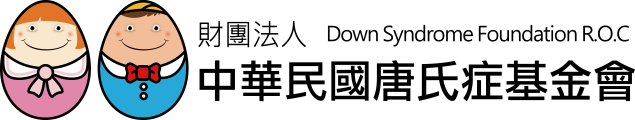 參訪申請表1.感謝貴單位來訪，請填寫完申請表後，傳真至(02)2278-9591，將有專人聯繫貴單位相關事宜。2.如有拍攝、錄影規劃，請於活動前提出申請。	3.若有任何問題歡迎來電洽詢，02-2278-9585  公益行銷處來訪單位申請日期參訪時間________年_______月_______日, 起訖時間:_____________________※以1.5~2小時為限，請於兩週前申請參訪時間，以利聯繫安排________年_______月_______日, 起訖時間:_____________________※以1.5~2小時為限，請於兩週前申請參訪時間，以利聯繫安排________年_______月_______日, 起訖時間:_____________________※以1.5~2小時為限，請於兩週前申請參訪時間，以利聯繫安排________年_______月_______日, 起訖時間:_____________________※以1.5~2小時為限，請於兩週前申請參訪時間，以利聯繫安排________年_______月_______日, 起訖時間:_____________________※以1.5~2小時為限，請於兩週前申請參訪時間，以利聯繫安排________年_______月_______日, 起訖時間:_____________________※以1.5~2小時為限，請於兩週前申請參訪時間，以利聯繫安排聯絡人職稱職稱聯絡方式手機:__________________       (O)________________________Email:手機:__________________       (O)________________________Email:手機:__________________       (O)________________________Email:手機:__________________       (O)________________________Email:手機:__________________       (O)________________________Email:手機:__________________       (O)________________________Email:參訪人數身份年齡別身份年齡別參訪動機與目的※請詳細告知，此次參訪想要了解的內容※請詳細告知，此次參訪想要了解的內容※請詳細告知，此次參訪想要了解的內容※請詳細告知，此次參訪想要了解的內容※請詳細告知，此次參訪想要了解的內容※請詳細告知，此次參訪想要了解的內容參訪內容勾選服務方案類型服務方案類型建議參訪機構建議參訪機構建議參訪機構參訪內容□日間照顧日間照顧公托、兒童發展中心、成人發展中心公托、兒童發展中心、成人發展中心公托、兒童發展中心、成人發展中心參訪內容□社區日間作業設施社區日間作業設施DIY手工皂體驗/DIY皮革製品體驗DIY手工皂體驗/DIY皮革製品體驗DIY手工皂體驗/DIY皮革製品體驗參訪內容□庇護性就業庇護性就業DIY烘焙體驗DIY烘焙體驗DIY烘焙體驗參訪內容□團體志工服務團體志工服務兒童發展中心、成人發展中心、小型作業所、庇護商店、庇護工場兒童發展中心、成人發展中心、小型作業所、庇護商店、庇護工場兒童發展中心、成人發展中心、小型作業所、庇護商店、庇護工場參訪需求□轉銜機構參觀  　　□機構/社團經驗交流□照片拍攝          □學校作業相關主題 (請附訪問大綱)□DIY體驗(需配合本會單位作息時間，體驗會另外收材料費，請來電洽詢)
□手工皂體驗，依課程設計收費      □皮革製品體驗　　　□烘焙體驗，依課程設計收費□其他：                                                     □轉銜機構參觀  　　□機構/社團經驗交流□照片拍攝          □學校作業相關主題 (請附訪問大綱)□DIY體驗(需配合本會單位作息時間，體驗會另外收材料費，請來電洽詢)
□手工皂體驗，依課程設計收費      □皮革製品體驗　　　□烘焙體驗，依課程設計收費□其他：                                                     □轉銜機構參觀  　　□機構/社團經驗交流□照片拍攝          □學校作業相關主題 (請附訪問大綱)□DIY體驗(需配合本會單位作息時間，體驗會另外收材料費，請來電洽詢)
□手工皂體驗，依課程設計收費      □皮革製品體驗　　　□烘焙體驗，依課程設計收費□其他：                                                     □轉銜機構參觀  　　□機構/社團經驗交流□照片拍攝          □學校作業相關主題 (請附訪問大綱)□DIY體驗(需配合本會單位作息時間，體驗會另外收材料費，請來電洽詢)
□手工皂體驗，依課程設計收費      □皮革製品體驗　　　□烘焙體驗，依課程設計收費□其他：                                                     □轉銜機構參觀  　　□機構/社團經驗交流□照片拍攝          □學校作業相關主題 (請附訪問大綱)□DIY體驗(需配合本會單位作息時間，體驗會另外收材料費，請來電洽詢)
□手工皂體驗，依課程設計收費      □皮革製品體驗　　　□烘焙體驗，依課程設計收費□其他：                                                     □轉銜機構參觀  　　□機構/社團經驗交流□照片拍攝          □學校作業相關主題 (請附訪問大綱)□DIY體驗(需配合本會單位作息時間，體驗會另外收材料費，請來電洽詢)
□手工皂體驗，依課程設計收費      □皮革製品體驗　　　□烘焙體驗，依課程設計收費□其他：                                                     當日交通方式□遊覽車  □小客車  □大眾運輸系統(公車、捷運)  □其他：        □遊覽車  □小客車  □大眾運輸系統(公車、捷運)  □其他：        □遊覽車  □小客車  □大眾運輸系統(公車、捷運)  □其他：        □遊覽車  □小客車  □大眾運輸系統(公車、捷運)  □其他：        □遊覽車  □小客車  □大眾運輸系統(公車、捷運)  □其他：        □遊覽車  □小客車  □大眾運輸系統(公車、捷運)  □其他：        當日餐點需求□是：□午餐  □下午茶  □其他：             □否規劃預算：      /人□是：□午餐  □下午茶  □其他：             □否規劃預算：      /人□是：□午餐  □下午茶  □其他：             □否規劃預算：      /人□是：□午餐  □下午茶  □其他：             □否規劃預算：      /人□是：□午餐  □下午茶  □其他：             □否規劃預算：      /人□是：□午餐  □下午茶  □其他：             □否規劃預算：      /人備註